Salisbury NHSFT Managed Procurement Services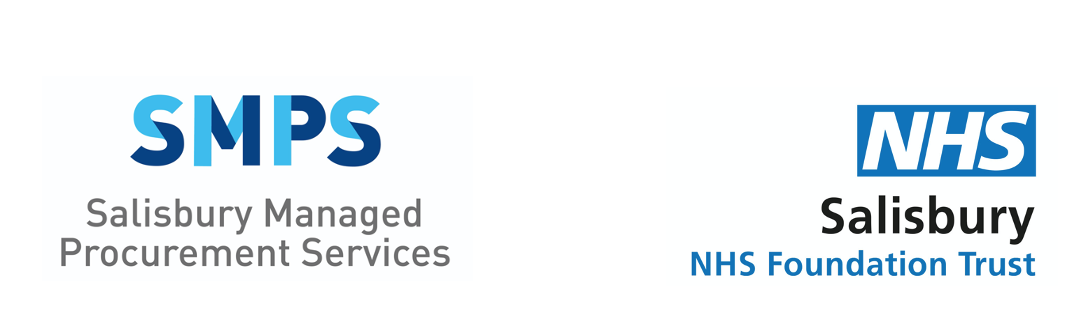 URN/ Order Form – Apprenticeships ProcurementsEmployers : Please send a copy of this form to simon.dennis@nhs.net when your training provider is aware of your requirement. DO NOT RETURN IN ANY FORMAT OTHER THAN WORD (NO PDFs PLEASE)Providers : This Call-off is not valid until you receive an issued number and Employer Contract. All subsequent enrolments are covered by Framework Terms & Conditions at all times and you MUST NOT issue your own Terms & Condition or ask employers to agree to your Terms in any documentation. SIGNATURE FIELDS ARE COMPLETED VIA DOCUSIGN WHEN ISSUED – PLEASE DO NOT COMPLETE MANUALLYEmployer Organisation Details Employer Organisation Details Organisation Full Legal Name – MUST match your DAS account nameEmployer AddressEmployer Contact NameEmployer Contact EmailContract Signatory NameContract Signatory EmailEducation Provider Organisation Details  Education Provider Organisation Details  Organisation Full Legal Name MUST match their DAS accountEast Durham CollegeProvider AddressDo not complete – completed on DocuSign when issuedProvider Contact NameJackie LanaganProvider Contact Emailjackie.lanagan@eastdurham.ac.ukEmployers – all GREEN sections on this form must be completed please. We cannot accept “tbc” etc instead of dates – the month of planned start is needed.Employers – all GREEN sections on this form must be completed please. We cannot accept “tbc” etc instead of dates – the month of planned start is needed.Employers – all GREEN sections on this form must be completed please. We cannot accept “tbc” etc instead of dates – the month of planned start is needed.Employers – all GREEN sections on this form must be completed please. We cannot accept “tbc” etc instead of dates – the month of planned start is needed.Employers – all GREEN sections on this form must be completed please. We cannot accept “tbc” etc instead of dates – the month of planned start is needed.Apprenticeship Standard No *Apprenticeship Standard TitleMax Cost per Learner inc EPAEstimated Number of LearnersLearner / Cohort Start DateST0889Mortuary Technician13,000127.01.2024Salisbury NHSFT Use OnlySalisbury NHSFT Use OnlySalisbury NHSFT Use OnlySalisbury NHSFT Use OnlySalisbury NHSFT Use OnlyIssued URN NumberURN Issue DateNew contract issued?Or existing contract numberSalisbury Competition/Framework NoEmployer SignatureDateProvider SignatureDate